1 июня – Международный день Защиты детей. В МБДОУ № 9 прошел праздник, посвященный этому дню. Цель праздника: расширять знания детей о происходящих событиях; воспитывать   уважение и заботливое отношение к сверстникам;  создать радостное настроение и желание участвовать в праздниках.Праздник организовали и провели музыкальный руководитель Кухарева Н.Р. и воспитатель  Дядченко Л.А.В празднике принимали участие дети всех возрастных групп. В гости к ним пришел веселый Шалун. Он с ребятами веселился и играл. На празднике звучали песни , стихи о Родине, о детях.Особенно детям понравились игры и соревнования.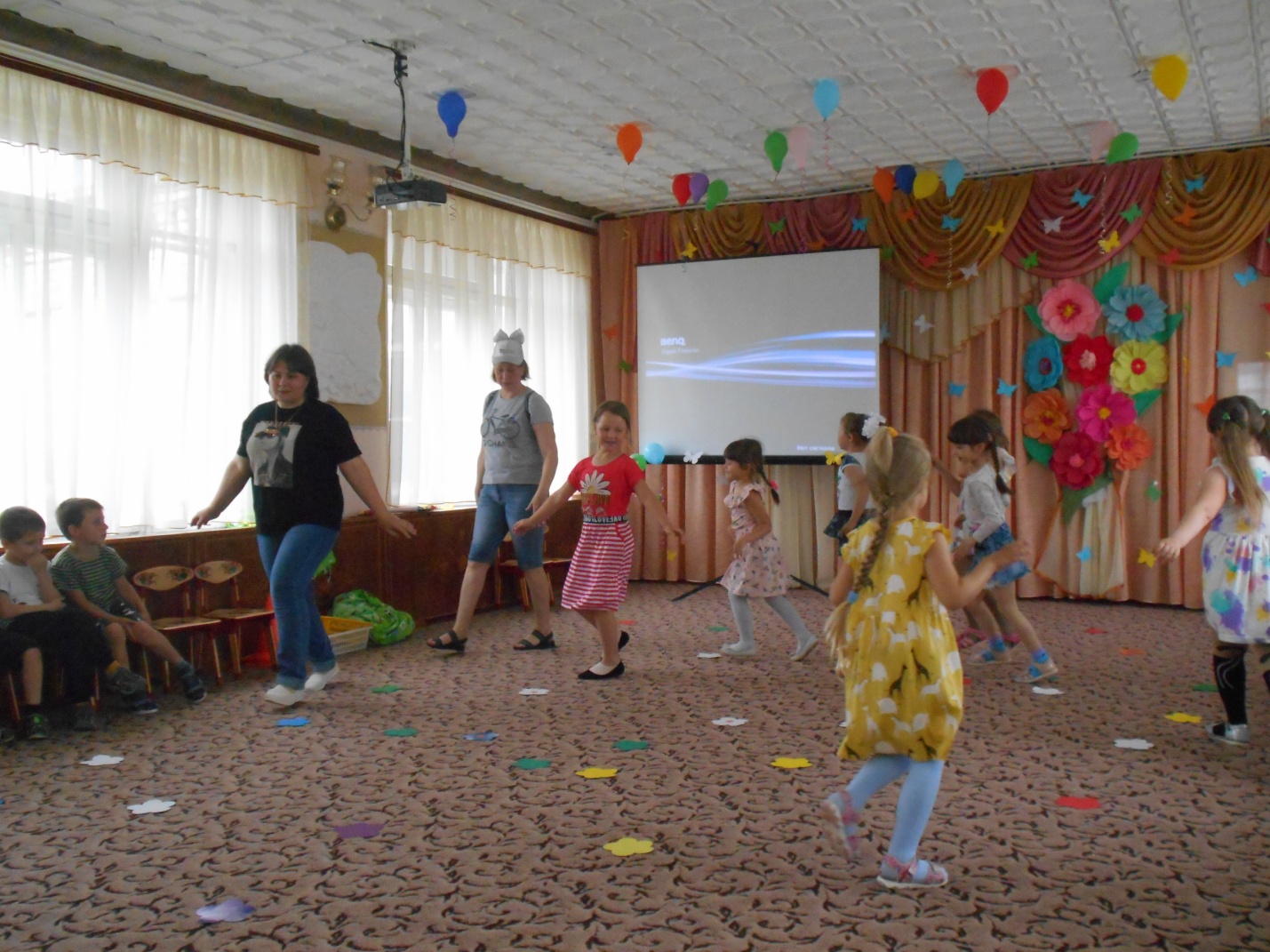 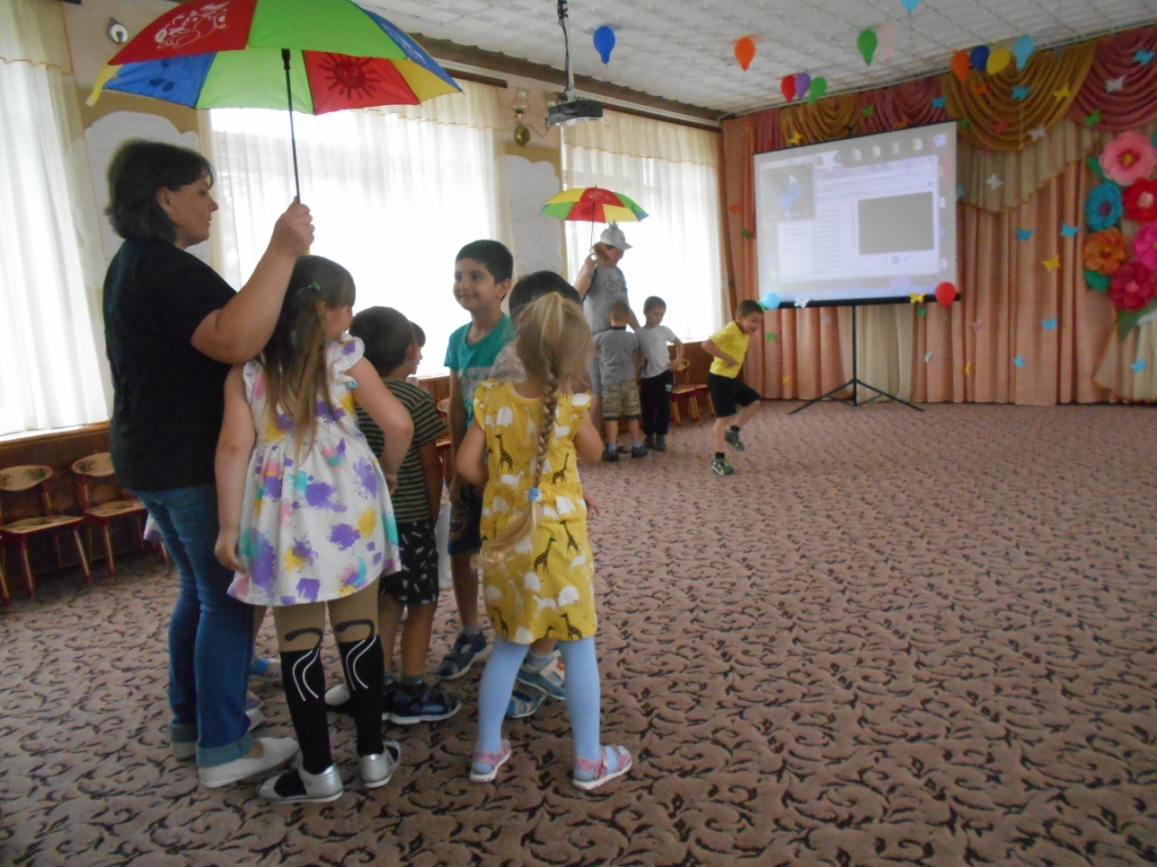 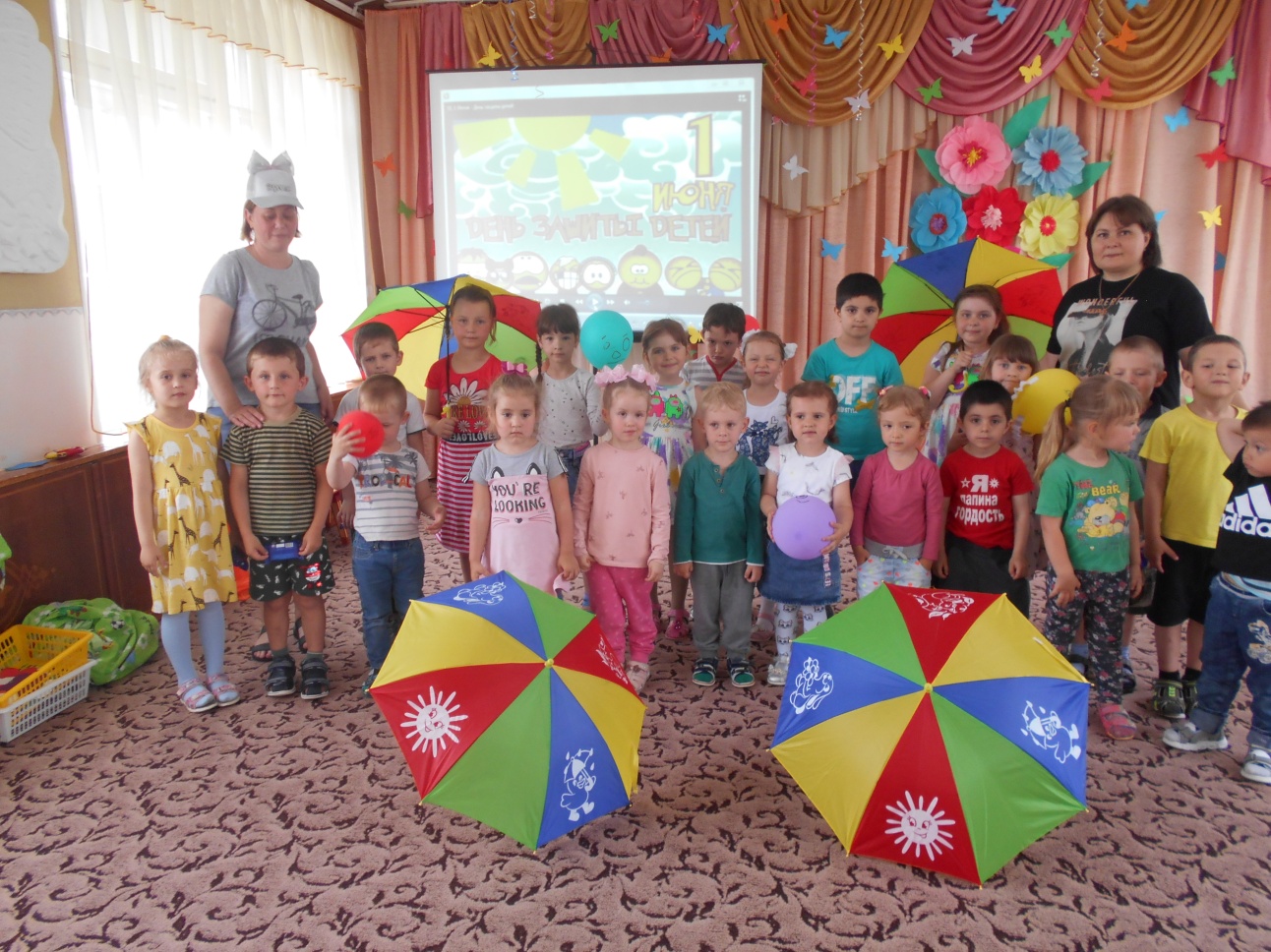 